EVALUASI PEMBELAJARANKomponen penilaian :Kehadiran = 10 %Tugas = 25 %UTS = 30 %UAS = 35 %Jakarta, 12 Februari 2019Mengetahui, 										Ketua Program Studi,								Dosen Pengampu,Ir. Deddy S Bratakusumah, BE, MURP, MSc, PhD					Ir. Deddy S Bratakusumah, BE, MURP, MSc, PhD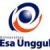 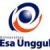 RENCANA PEMBELAJARAN SEMESTER GENAP 2017/2018RENCANA PEMBELAJARAN SEMESTER GENAP 2017/2018RENCANA PEMBELAJARAN SEMESTER GENAP 2017/2018RENCANA PEMBELAJARAN SEMESTER GENAP 2017/2018RENCANA PEMBELAJARAN SEMESTER GENAP 2017/2018RENCANA PEMBELAJARAN SEMESTER GENAP 2017/2018RENCANA PEMBELAJARAN SEMESTER GENAP 2017/2018RENCANA PEMBELAJARAN SEMESTER GENAP 2017/2018RENCANA PEMBELAJARAN SEMESTER GENAP 2017/2018RENCANA PEMBELAJARAN SEMESTER GENAP 2017/2018PELAKSANA AKADEMIK MATAKULIAH PROGRAM STUDI MAGISTER ADMINISTRASI PUBLIKPELAKSANA AKADEMIK MATAKULIAH PROGRAM STUDI MAGISTER ADMINISTRASI PUBLIKPELAKSANA AKADEMIK MATAKULIAH PROGRAM STUDI MAGISTER ADMINISTRASI PUBLIKPELAKSANA AKADEMIK MATAKULIAH PROGRAM STUDI MAGISTER ADMINISTRASI PUBLIKPELAKSANA AKADEMIK MATAKULIAH PROGRAM STUDI MAGISTER ADMINISTRASI PUBLIKPELAKSANA AKADEMIK MATAKULIAH PROGRAM STUDI MAGISTER ADMINISTRASI PUBLIKPELAKSANA AKADEMIK MATAKULIAH PROGRAM STUDI MAGISTER ADMINISTRASI PUBLIKPELAKSANA AKADEMIK MATAKULIAH PROGRAM STUDI MAGISTER ADMINISTRASI PUBLIKPELAKSANA AKADEMIK MATAKULIAH PROGRAM STUDI MAGISTER ADMINISTRASI PUBLIKPELAKSANA AKADEMIK MATAKULIAH PROGRAM STUDI MAGISTER ADMINISTRASI PUBLIKUNIVERSITAS ESA UNGGULUNIVERSITAS ESA UNGGULUNIVERSITAS ESA UNGGULUNIVERSITAS ESA UNGGULUNIVERSITAS ESA UNGGULUNIVERSITAS ESA UNGGULUNIVERSITAS ESA UNGGULUNIVERSITAS ESA UNGGULUNIVERSITAS ESA UNGGULUNIVERSITAS ESA UNGGULMata KuliahMata Kuliah:PRINSIP ADMINISTRASI PUBLIKPRINSIP ADMINISTRASI PUBLIKPRINSIP ADMINISTRASI PUBLIKKode MKKode MK: MAP 501Mata Kuliah PrasyaratMata Kuliah Prasyarat:---Bobot MKBobot MK:3 sksDosen PengampuDosen Pengampu:Ir. Deddy S Bratakusumah, BE, MURP, MSc, PhDIr. Deddy S Bratakusumah, BE, MURP, MSc, PhDIr. Deddy S Bratakusumah, BE, MURP, MSc, PhDKode DosenKode Dosen:6135Alokasi WaktuAlokasi Waktu:Tatap muka 14 x 150 menit, tidak ada onlineTatap muka 14 x 150 menit, tidak ada onlineTatap muka 14 x 150 menit, tidak ada onlineTatap muka 14 x 150 menit, tidak ada onlineTatap muka 14 x 150 menit, tidak ada onlineTatap muka 14 x 150 menit, tidak ada onlineTatap muka 14 x 150 menit, tidak ada onlineCapaian PembelajaranCapaian Pembelajaran:Mahasiswa memahami Administrasi PublikMahasiswa memahami komponen Administrasi PublikMahasiswa memahami paradigma Adminstrasi PublikMahasiswa memahami Administrasi PublikMahasiswa memahami komponen Administrasi PublikMahasiswa memahami paradigma Adminstrasi PublikMahasiswa memahami Administrasi PublikMahasiswa memahami komponen Administrasi PublikMahasiswa memahami paradigma Adminstrasi PublikMahasiswa memahami Administrasi PublikMahasiswa memahami komponen Administrasi PublikMahasiswa memahami paradigma Adminstrasi PublikMahasiswa memahami Administrasi PublikMahasiswa memahami komponen Administrasi PublikMahasiswa memahami paradigma Adminstrasi PublikMahasiswa memahami Administrasi PublikMahasiswa memahami komponen Administrasi PublikMahasiswa memahami paradigma Adminstrasi PublikMahasiswa memahami Administrasi PublikMahasiswa memahami komponen Administrasi PublikMahasiswa memahami paradigma Adminstrasi PublikSESIKEMAMPUANAKHIRMATERI PEMBELAJARANMATERI PEMBELAJARANBENTUK PEMBELAJARANSUMBER PEMBELAJARANSUMBER PEMBELAJARANINDIKATORPENILAIANINDIKATORPENILAIANINDIKATORPENILAIAN1Mahasiswa diharapkan mampu: Menjelaskan pengertian AdminstrasiMenjelaskan definisi dan pengertian Administrasi Publik.Pengantar AdministrasiPublikPengantar AdministrasiPublikCeramah dan diskusiMedia: komputer, LCD, whiteboard.GOLEMBIEWSKI, R. T., 1977, Public Administration as a Developing Discipline,New York: Marcel Dekker.GOLEMBIEWSKI, R. T., 1977, Public Administration as a Developing Discipline,New York: Marcel Dekker.Memahami AdministrasiMemahami definisi dan pengertian Administrasi Publik.Memahami AdministrasiMemahami definisi dan pengertian Administrasi Publik.Memahami AdministrasiMemahami definisi dan pengertian Administrasi Publik.2Mahasiswa diharapkan mampu menjelaskan konteks politik dan ekonomi terkait dengan Administrasi PublikKonteks Politik danEkonomiKonteks Politik danEkonomiCeramah dan DiskusiMedia: komputer, LCD, VCD, whiteboard.GOODNOW, F. J., 1900, Politics and Administration: A Study in Government, NewYork: Russell and Russell.HEYWOOD, ANDREW. 2002. Politics. Palgrave. New York, NY.JOYCE, PETER. 2001. Politics. London: Hodder & Stoughton, Ltd. GOODNOW, F. J., 1900, Politics and Administration: A Study in Government, NewYork: Russell and Russell.HEYWOOD, ANDREW. 2002. Politics. Palgrave. New York, NY.JOYCE, PETER. 2001. Politics. London: Hodder & Stoughton, Ltd. Mengkaji dan mendiskusikan konteks politik dan ekonomi terkait Administrasi Publik.Mengkaji dan mendiskusikan konteks politik dan ekonomi terkait Administrasi Publik.Mengkaji dan mendiskusikan konteks politik dan ekonomi terkait Administrasi Publik.SESIKEMAMPUANAKHIRMATERI PEMBELAJARANMATERI PEMBELAJARANBENTUK PEMBELAJARANSUMBER PEMBELAJARANSUMBER PEMBELAJARANINDIKATORPENILAIANINDIKATORPENILAIANINDIKATORPENILAIAN3Mahasiswa diharapkan mampu memahami berbagai teori tentang organisasi dan interaksi anara organisasi dan dalam organisasiHubungan Antar OrganisasiHubungan Antar Organisasi1. Ceramah dan Diskusi2. Media: komputer, LCD, VCD, whiteboardDAVIS, CHARLES R. 1996, Organization Theories and Public Administration, Santa Barbara: Praeger Publishers.DAVIS, CHARLES R. 1996, Organization Theories and Public Administration, Santa Barbara: Praeger Publishers.Setelah mengikuti perkuliahan mahasiswa mengerti teori organisasi serta hubungan antar dan dalam organisasi.Setelah mengikuti perkuliahan mahasiswa mengerti teori organisasi serta hubungan antar dan dalam organisasi.Setelah mengikuti perkuliahan mahasiswa mengerti teori organisasi serta hubungan antar dan dalam organisasi.4Mahasiswa diharapkan mampu memahami dan menjelaskan etika dalam Adminstrasi Publik.Etika Dalam AdministrasiPublikEtika Dalam AdministrasiPublikCeramah dan DiskusiMedia: komputer, LCD, VCD, whiteboard RAYMOND W. COX III (editor), 2009, Ethics and Integrity in Public Administration: Concepts and Cases, New York: ME Sharpe. RAYMOND W. COX III (editor), 2009, Ethics and Integrity in Public Administration: Concepts and Cases, New York: ME Sharpe. Setelah mengikuti perkuliahan mahasiswa memahami etika dalam Administrasi Publik.Setelah mengikuti perkuliahan mahasiswa memahami etika dalam Administrasi Publik.Setelah mengikuti perkuliahan mahasiswa memahami etika dalam Administrasi Publik.5Mahasiswa diharapkan memahami dan memiliki wawasan tentang pengelolaan program dalam konteks Administrasi PublikManajemen ProgramManajemen ProgramCeramah dan DiskusiMedia: komputer, LCD, VCD, whiteboard HILL, CAROLYN J. AND LAURENCE E. LYNN JR. 2009, Public Management: A Three-Dimensional Approach, Washington DC: CQ Press.HILL, CAROLYN J. AND LAURENCE E. LYNN JR. 2009, Public Management: A Three-Dimensional Approach, Washington DC: CQ Press.Mahasiswa memahami manajemen program dalam Administrasi Publik.Mahasiswa memahami manajemen program dalam Administrasi Publik.Mahasiswa memahami manajemen program dalam Administrasi Publik.SESIKEMAMPUANAKHIRMATERI PEMBELAJARANMATERI PEMBELAJARANBENTUK PEMBELAJARANSUMBER PEMBELAJARANSUMBER PEMBELAJARANINDIKATORPENILAIANINDIKATORPENILAIANINDIKATORPENILAIAN6Mahasiswa diharapkan mampu memahami proses pengambilan keputusan dalam Administrasi PublikPengambilan KeputusanPengambilan KeputusanCeramah dan DiskusiMedia: komputer, LCD, VCD, whiteboardMONTGOMERY VAN WART & PAUL SUINO, 2008, Leadership in Public Organizations: An Introduction, New York: M.E. Sharpe.MONTGOMERY VAN WART & PAUL SUINO, 2008, Leadership in Public Organizations: An Introduction, New York: M.E. Sharpe.Setelah mengikuti perkuliahan mahasiswa memahami proses dan faktor dalam pengambilan keputusan pada sektor publik.Setelah mengikuti perkuliahan mahasiswa memahami proses dan faktor dalam pengambilan keputusan pada sektor publik.Setelah mengikuti perkuliahan mahasiswa memahami proses dan faktor dalam pengambilan keputusan pada sektor publik.7Mahasiswa diharapkan mampu memahami pengelolaan keuangan publik.Manajemen Keuangan PublikManajemen Keuangan Publik Ceramah, Diskusi Media: komputer,   LCD, whiteboardDEAN, PETER N. & CEDRIC PUGH, 1989, Government Budgeting in Developing Countries, London: Routledge, DEAN, PETER N. & CEDRIC PUGH, 1989, Government Budgeting in Developing Countries, London: Routledge, Setelah mengikuti perkuliahan mahasiswa memahami aspek keuangan publik.Setelah mengikuti perkuliahan mahasiswa memahami aspek keuangan publik.Setelah mengikuti perkuliahan mahasiswa memahami aspek keuangan publik.8Mahasiswa diharapkan mampu mengetahui manajemen sumber daya manusia pada sektor publikManajemen Sumberdaya ManusiaManajemen Sumberdaya Manusia Ceramah, Diskusi Media: komputer, LCD, whiteboardJAY M. SHAFRITZ, NORMA M. RICUCCI, DAVID H. ROSENBLOOOM AND ALBERT C. HYDE, 1992, Personnel Management In Government: Politics and Process (Fourth Edition, revised and Expanded), New York: Marcel Dekker Inc., JAY M. SHAFRITZ, NORMA M. RICUCCI, DAVID H. ROSENBLOOOM AND ALBERT C. HYDE, 1992, Personnel Management In Government: Politics and Process (Fourth Edition, revised and Expanded), New York: Marcel Dekker Inc., Setelah mengikuti perkuliahan mahasiswa memahami aspek-aspek manajemen sumber daya manusia pada sektor publik.Setelah mengikuti perkuliahan mahasiswa memahami aspek-aspek manajemen sumber daya manusia pada sektor publik.Setelah mengikuti perkuliahan mahasiswa memahami aspek-aspek manajemen sumber daya manusia pada sektor publik.9Mahasiswa diharapkan mampu memahami manajemen pelayanan publik.Manajemen Pelayanan PublikManajemen Pelayanan Publik1. Ceramah, Diskusi2.	Media: komputer, LCD, whiteboardLAWTON A, MCKEVITT D, 1996, Case Studies in Public Services Management, Oxford: Blackwell. LAWTON A, MCKEVITT D, 1996, Case Studies in Public Services Management, Oxford: Blackwell. Setelah mengikuti perkuliahan mahasiswa memahami aspek aspek manajemen pelayanan publik.Setelah mengikuti perkuliahan mahasiswa memahami aspek aspek manajemen pelayanan publik.Setelah mengikuti perkuliahan mahasiswa memahami aspek aspek manajemen pelayanan publik.SESIKEMAMPUANAKHIRMATERI PEMBELAJARANMATERI PEMBELAJARANBENTUK PEMBELAJARANSUMBER PEMBELAJARANSUMBER PEMBELAJARANINDIKATORPENILAIANINDIKATORPENILAIANINDIKATORPENILAIAN10Mahasiswa diharapkan mampu memahami wahana (tools) dan proses penataan organisasi dalam sektor publik.Penataan OrganisasiPenataan Organisasi1.	Ceramah, Diskusi2.	Media: komputer, LCD, whiteboardDAVIS, CHARLES R. 1996, Organization Theories and Public Administration, Santa Barbara: Praeger Publishers.DAVIS, CHARLES R. 1996, Organization Theories and Public Administration, Santa Barbara: Praeger Publishers.Setelah mengikuti perkuliahan mahasiswa mengetahui dan dapat menerapkan komponen penataan organisasi publik.Setelah mengikuti perkuliahan mahasiswa mengetahui dan dapat menerapkan komponen penataan organisasi publik.Setelah mengikuti perkuliahan mahasiswa mengetahui dan dapat menerapkan komponen penataan organisasi publik.11Mahasiswa diharapkan mampu memahami kompetensi individu dalam konteks sumber daya manusia aparatur.Ketrampilan Personal Dalam Manajemen PublikKetrampilan Personal Dalam Manajemen PublikCeramah, DiskusiMedia: komputer, LCD, whiteboardJAY M. SHAFRITZ, NORMA M. RICUCCI, DAVID H. ROSENBLOOOM AND ALBERT C. HYDE, 1992, Personnel Management In Government: Politics and Process (Fourth Edition, revised and Expanded), New York: Marcel Dekker Inc.,JAY M. SHAFRITZ, NORMA M. RICUCCI, DAVID H. ROSENBLOOOM AND ALBERT C. HYDE, 1992, Personnel Management In Government: Politics and Process (Fourth Edition, revised and Expanded), New York: Marcel Dekker Inc.,Setelah mengikuti perkuliahan mahasiswa mengetahui aspek kompetensi SDM pada sektor publik.Setelah mengikuti perkuliahan mahasiswa mengetahui aspek kompetensi SDM pada sektor publik.Setelah mengikuti perkuliahan mahasiswa mengetahui aspek kompetensi SDM pada sektor publik.12Mahasiswa diharapkan mampu memahami konsep kepemimpinan dan dinamika kelompok dalam sektor publik Kepemimpinan dan Dinamika KelompokKepemimpinan dan Dinamika KelompokCeramah, DiskusiMedia: komputer, LCD, whiteboardMONTGOMERY VAN WART & PAUL SUINO, 2008, Leadership in Public Organizations: An Introduction, New York: M.E. Sharpe.MONTGOMERY VAN WART & PAUL SUINO, 2008, Leadership in Public Organizations: An Introduction, New York: M.E. Sharpe.Setelah mengikuti perkuliahan mahasiswa aspek kepemimpinan dalam sektor publik.Setelah mengikuti perkuliahan mahasiswa aspek kepemimpinan dalam sektor publik.Setelah mengikuti perkuliahan mahasiswa aspek kepemimpinan dalam sektor publik.13Mahasiswa diharapkan mampu memiliki wawasan masa depan pelayanan publik.Masa Depan Pelayanan PublikMasa Depan Pelayanan PublikCeramah, DiskusiMedia: komputer, LCD, whiteboardLAURENCE E. LYNN JR, CAROLYNE J. HEINRICH AND CAROLYNE J. HILL, 2001, Improving Governance: A New Logic for Empirical Research, Washington, DC: Georgetown University Press.LAURENCE E. LYNN JR, CAROLYNE J. HEINRICH AND CAROLYNE J. HILL, 2001, Improving Governance: A New Logic for Empirical Research, Washington, DC: Georgetown University Press.Setelah mengikuti perkuliahan mahasiswa memahami kecenderungan dan perkiraan masa depan pelayanan publik.Setelah mengikuti perkuliahan mahasiswa memahami kecenderungan dan perkiraan masa depan pelayanan publik.Setelah mengikuti perkuliahan mahasiswa memahami kecenderungan dan perkiraan masa depan pelayanan publik.SESIKEMAMPUANAKHIRMATERI PEMBELAJARANMATERI PEMBELAJARANBENTUK PEMBELAJARANSUMBER PEMBELAJARANSUMBER PEMBELAJARANINDIKATORPENILAIANINDIKATORPENILAIANINDIKATORPENILAIAN14Mahasiswa diharapkan mampu memiliki wawasan masa depan administrasi publikMasa Depan Administrasi PublikMasa Depan Administrasi PublikStudi Kasus, Diskusi KelompokMedia: VCD, komputer, LCD, whiteboardRONDINELLI, DENNIS A. AND G. SHABBIR CHEEMA, 2003, Reinventing Government for the Twenty-First Century: State Capacity in a Globalizing Society, Boulder,CO: Kumarian Press Inc.RONDINELLI, DENNIS A. AND G. SHABBIR CHEEMA, 2003, Reinventing Government for the Twenty-First Century: State Capacity in a Globalizing Society, Boulder,CO: Kumarian Press Inc.Setelah mengikuti perkuliahan mahasiswa mengetahui dinamika dan prediksi masa depan Administrasi Publik.Setelah mengikuti perkuliahan mahasiswa mengetahui dinamika dan prediksi masa depan Administrasi Publik.Setelah mengikuti perkuliahan mahasiswa mengetahui dinamika dan prediksi masa depan Administrasi Publik.SESIPROSE-DURBEN-TUKSEKOR > 77 ( A / A-)SEKOR  > 65(B- / B / B+ )SEKOR > 60(C / C+ )SEKOR > 45( D )SEKOR < 45( E )BOBOT1Pretest testTes tulisan (UTS)Menguraikan Pengertian AdministrasiPublik dengan baik dan benar.Menguraikan Pengertian AdministrasiPublik dengan benar.Menguraikan Pengertian AdministrasiPublik dengan kurang benarMenguraikan Pengertian AdministrasiPublik dengan tidak tepatTidak menguraikan Pengertian AdministrasiPublik 5 %2Pre test dan post testTes tulisan (UTS)Menguraikan konteks politik dan ekonomi terkait Administrasi Publik dengan baik dan benar.Menguraikan konteks politik dan ekonomi terkait Administrasi Publik dengan benar.Menguraikan konteks politik dan ekonomi terkait Administrasi Publik dengan kurang benar.Menguraikan konteks politik dan ekonomi terkait Administrasi Publik tidak tepatTidak menguraikan konteks politik dan ekonomi terkait Administrasi Publik5 %3Pre test, progress test dan post testTes tulisan (UTS)Menguraikan teori organisasi serta hubungan antar dan dalam organisasi dengan baik dan benar.Menguraikan teori organisasi serta hubungan antar dan dalam organisasi dengan benar.Menguraikan teori organisasi serta hubungan antar dan dalam organisasi dengan kurang benar.Menguraikan teori organisasi serta hubungan antar dan dalam organisasidengan tidak tepatTidak menguraikan teori organisasi serta hubungan antar dan dalam organisasi.5 %SESIPROSE-DURBEN-TUKSEKOR > 77 ( A / A-)SEKOR  > 65(B- / B / B+ )SEKOR > 60(C / C+ )SEKOR > 45( D )SEKOR < 45( E )BOBOT4Post testTes tulisan (UTS)Menguraikan etika dalam Administrasi Publik.dengan baik dan benar.Menguraikan etika dalam Administrasi Publik dengan benar.Menguraikan etika dalam Administrasi Publik dengan kurang benar.Menguraikan etika dalam Administrasi Publik dengan tidak tepat.Tidak menguraikan etika dalam Administrasi Publik.10 %5Post testTes tulisan (UTS)Menguraikan manajemen program dalam Administrasi Publik dengan baik dan benar.Menguraikan manajemen program dalam Administrasi Publik dengan benar.Menguraikan manajemen program dalam Administrasi Publik dengan kurang benar.Menguraikan manajemen program dalam Administrasi Publik dengan tidak tepatTidak menguraikan manajemen program dalam Administrasi Publik.10%6Post testTes tulisan (UTS)Menguraikan proses dan faktor dalam pengambilan keputusan pada sektor publik dengan baik dan benar.Menguraikan proses dan faktor dalam pengambilan keputusan pada sektor publik dengan benar.Menguraikan proses dan faktor dalam pengambilan keputusan pada sektor publikdengan kurang benar.Menguraikan proses dan faktor dalam pengambilan keputusan pada sektor publikdengan tidak tepatTidak menguraikan proses dan faktor dalam pengambilan keputusan pada sektor publik.10 %SESIPROSE-DURBEN-TUKSEKOR > 77 ( A / A-)SEKOR  > 65(B- / B / B+ )SEKOR > 60(C / C+ )SEKOR > 45( D )SEKOR < 45( E )BOBOT7Post testTes tulisan (UTS)Menguraikan aspek keuangan publik dengan baik dan benar.Menguraikan aspek keuangan publik dengan benar.Menguraikan aspek keuangan publik dengan kurang benar.Menguraikan aspek keuangan publik dengan tidak tepatTidak menguraikan aspek keuangan publik.10 %8Post testTes tulisan (UAS)Menguraikan aspek-aspek manajemen sumber daya manusia pada sektor publikdengan baik dan benar.Menguraikan aspek-aspek manajemen sumber daya manusia pada sektor publikdengan benar.Menguraikan aspek-aspek manajemen sumber daya manusia pada sektor publikdengan kurang benar.Menguraikan aspek-aspek manajemen sumber daya manusia pada sektor publikdengan tidak tepatTidak menguraikan aspek-aspek manajemen sumber daya manusia pada sektor publik.10%9Progress test dan post testTes tulisan (UAS)Menguraikan aspek aspek manajemen pelayanan publikdengan baik dan benar.Menguraikan aspek aspek manajemen pelayanan publikdengan benar.Menguraikan aspek aspek manajemen pelayanan publikdengan kurang benar.Menguraikan aspek aspek manajemen pelayanan publikdengan tidak tepatTidak menguraikan aspek aspek manajemen pelayanan publik.10%SESIPROSE-DURBEN-TUKSEKOR > 77 ( A / A-)SEKOR  > 65(B- / B / B+ )SEKOR > 60(C / C+ )SEKOR > 45( D )SEKOR < 45( E )BOBOT10Post testTes tulisan (UAS)Menguraikan komponen penataan organisasi publikdengan baik dan benar.Menguraikan komponen penataan organisasi publikdengan benar. Menguraikan komponen penataan organisasi publik.dengan kurang benar.Menguraikan komponen penataan organisasi publikdengan tidak tepatTidak menguraikan komponen penataan organisasi publik.5 %11Post testTes tulisan (UAS)Menguraikan aspek kompetensi SDM pada sektor publik dengan baik dan benar.Menguraikan aspek kompetensi SDM pada sektor publik dengan benar.Menguraikan aspek kompetensi SDM pada sektor publikkurang benar.Menguraikan aspek kompetensi SDM pada sektor publikdengan tidak tepatTidak menguraikan aspek kompetensi SDM pada sektor publik5 %12Post testTes tulisan (UAS)Menguraikan aspek kepemimpinan dalam sektor publik dengan baik dan benar.Menguraikan aspek kepemimpinan dalam sektor publik dengan benar.Menguraikan aspek kepemimpinan dalam sektor publik dengan kurang benar.Menguraikan aspek kepemimpinan dalam sektor publik dengan tidak tepatTidak menguraikan aspek kepemimpinan dalam sektor publik.5%SESIPROSE-DURBEN-TUKSEKOR > 77 ( A / A-)SEKOR  > 65(B- / B / B+ )SEKOR > 60(C / C+ )SEKOR > 45( D )SEKOR < 45( E )BOBOT13Post testTes tulisan (UAS)Menguraikan kecenderungan dan perkiraan masa depan pelayanan publik dengan baik dan benar.Menguraikan kecenderungan dan perkiraan masa depan pelayanan publik dengan benar.Menguraikan kecenderungan dan perkiraan masa depan pelayanan publik dengan kurang benar.Menguraikan kecenderungan dan perkiraan masa depan pelayanan publik dengan tidak tepatTidak menguraikan kecenderungan dan perkiraan masa depan pelayanan publik5 %14Post testTes tulisan (UAS)Menguraikan dinamika dan prediksi masa depan Administrasi Publik dengan baik dan benar.Menguraikan dinamika dan prediksi masa depan Administrasi Publik dengan benar.Menguraikan dinamika dan prediksi masa depan Administrasi Publik dengan kurang benar.Menguraikan dinamika dan prediksi masa depan Administrasi Publik dengan tidak tepatTidak menguraikan dinamika dan prediksi masa depan Administrasi Publik5 %